Wenzhou Safewire Electric CO.,Ltd.SPECIFICATION  SHEETPRODUCT NAME: Water heater heighten waterproof box     PRODUCT No. :  SF-HM18 series      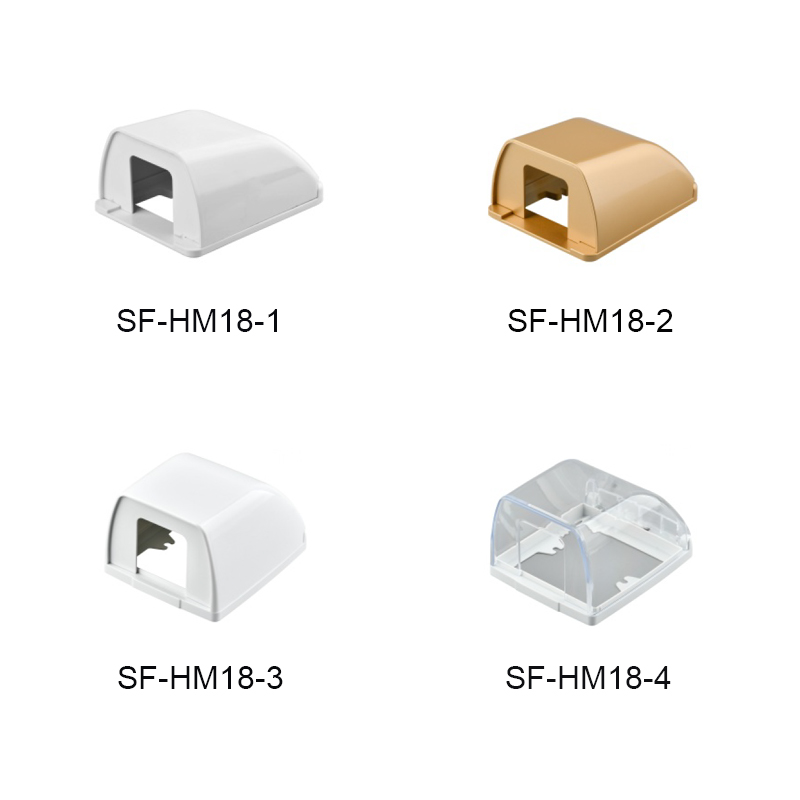 Address:2nd floor, Wealth Garden, Liushi town, Yueqing,  Wenzhou,China ,325604Tel:0086-577-61725369Mob:0086-18612380398ZIP:325604（E-mail）：info@safewirele.com(WEB):  http://www.safewirele.comSpecification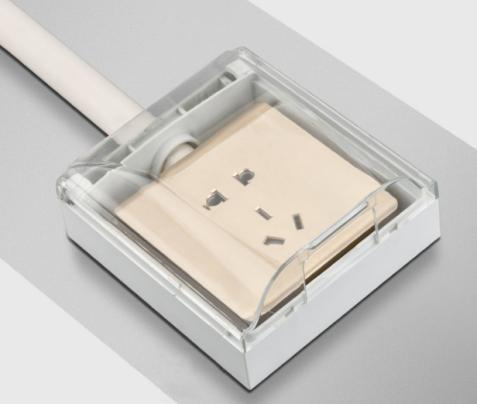 Features:
1. Splashproof box for 86 type panel wall switch socket receptacles coverplate for water heater.
2. Thickened ABS material, safe and insulated, stable and durable.
3. 135 degree opening design, installation and using become more convenient.
4. Comes with high-quality sponge pad, which makes the splash-proof box match better with the wall surface.
5. Waterproof, splash-proof, dustproof, widely used in bathroom, livingroom, etc.More color to option:White,Gold,transparentSurface mouting+self-adhesive waterproof box.Application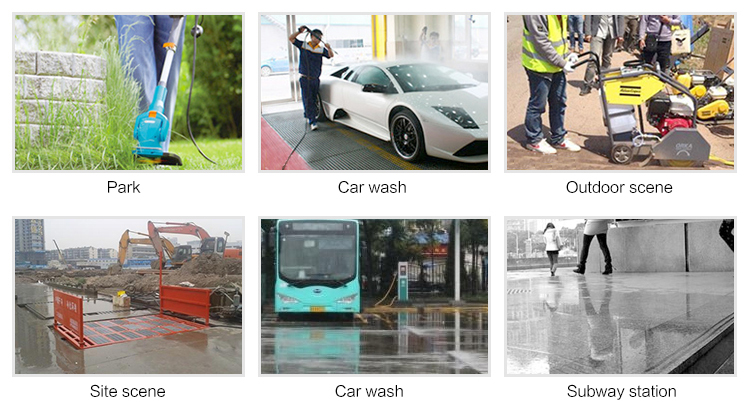 Related product recommendation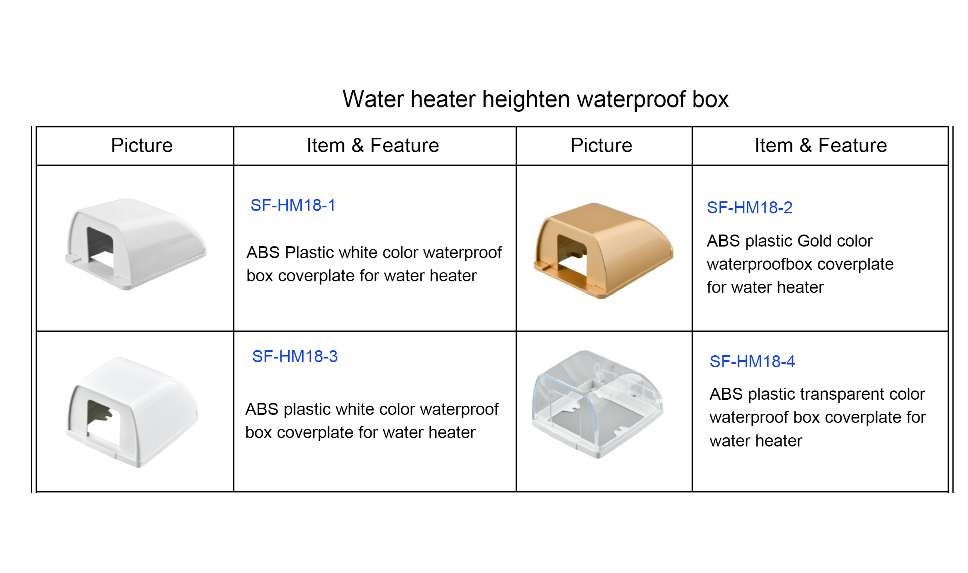 Serial No.ParameterDescription1MaterialABS2ColorWhite/Gold/transparent3External dimension92*92mm4Suitable switch size86*86mm5lnstall wayadhesive6certificationRoHS